TARANTO CREA  La Cultura: un patrimonio economico e sociale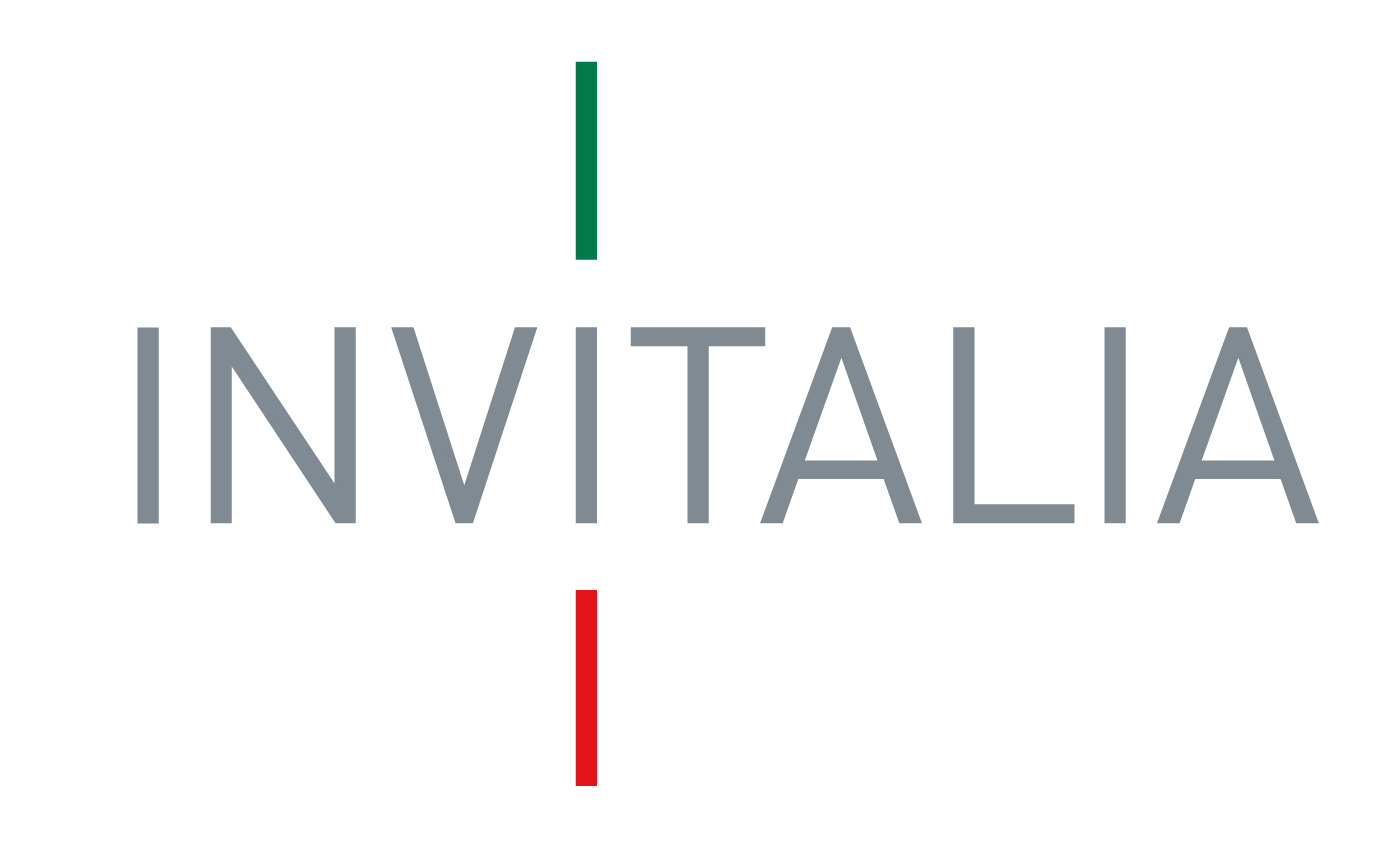 TITOLO II – Nuove imprese dell’industria culturaleCheck- list modulistica per la presentazione delle domande – società non costituitaDomanda di agevolazione (generata in automatico dalla piattaforma)DSAN riepilogativa e di conformità agli originali trasmessi (allegato 1)DSAN per acquisto beni investimento e spese di gestione (allegato 2)Curriculum soggetti richiedenti (allegato 3)Piano di impresa firmato digitalmente dal Legale rappresentante della società proponente, redatto esclusivamente sulla base del modello allegato al modulo di domanda (allegato 4)Dettaglio spese d’investimento (allegato 5)Start-up VISA Soggetto richiedente*Permesso di soggiorno Soggetto richiedente**se ricorre